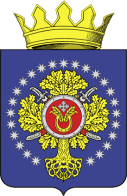 УРЮПИНСКИЙ МУНИЦИПАЛЬНЫЙ РАЙОНВОЛГОГРАДСКОЙ ОБЛАСТИУРЮПИНСКАЯ  РАЙОННАЯ  ДУМАР  Е  Ш  Е  Н  И  Е17 февраля 2020 года	№ 5/62О деятельности Контрольно-счетной палаты Урюпинского муниципального района за 2019 год        Рассмотрев отчет председателя Контрольно-счетной палаты Урюпинского муниципального района о деятельности Контрольно-счетной палаты Урюпинского муниципального района за 2019 год, Урюпинская районная Дума РЕШИЛА:         1. Утвердить отчет о деятельности Контрольно-счетной палаты Урюпинского муниципального района за 2019 год (прилагается).        2. Председателю Контрольно-счетной палаты Урюпинского муниципального района опубликовать отчет о деятельности Контрольно-счетной палаты за 2019 год в информационном бюллетене администрации Урюпинского муниципального района «Районные ведомости» и разместить в сети Интернет в установленном порядке.        3. Настоящее решение вступает в силу с момента его принятия.              Председатель                                                    Урюпинской районной Думы                                                   Т.Е. Матыкина                                                                                                         Утвержден  решением                                                                                                     Урюпинской районной Думы                                                                                                     от 17 февраля 2020 года № 5/62ОтчЁто деятельности Контрольно-счётной палаты Урюпинского муниципального района за  2019 год        Деятельность Контрольно-счётной палаты Урюпинского муниципального района за  2019 год  осуществлялась  в соответствии с требованиями бюджетного законодательства, Федерального закона от 06 октября 2011 года № 6-ФЗ «Об общих принципах организации и деятельности контрольно-счетных органов субъектов Российской Федерации и муниципальных образований», Положения о бюджетном процессе в Урюпинском муниципальном районе, Положения о Контрольно-счётной палате  Урюпинского  муниципального района, плана работы контрольно-счетной палаты на 2019 год.Общие сведения        В 2019 году контрольно-счетная палата Урюпинского муниципального района осуществляла контрольную, экспертно-аналитическую, информационную и иные виды деятельности, обеспечивая единую систему контроля исполнения бюджета Урюпинского муниципального района в соответствии с планом работы контрольно-счетной палаты, утвержденным распоряжением от 28 декабря 2018 года № 27.        В целях обеспечения предварительного и последующего контроля, формирования и исполнения районного бюджета, бюджетов сельских поселений в отчетном году проведено 29 контрольных и 28 экспертно-аналитических мероприятий.        В ходе осуществления внешнего муниципального финансового контроля выявлено нарушений на общую сумму 11414,7 тыс. руб., в том числе:         - нарушения при формировании и исполнении бюджетов 8494,56 тыс. руб.;        - нарушения ведения бухгалтерского учета, составления и предоставления  бухгалтерской (финансовой) отчетности 2920,14тыс. руб.        По итогам проведенных мероприятий для устранения установленных нарушений и недостатков, руководителям проверенных организаций, главам сельских поселений, контрольно-счетной палатой направлено 29 представлений, из которых  24 выполнено в установленный срок, а по двум срок выполнения не наступил.        К основным показателям деятельности контрольно-счетной палаты относится сумма устраненных финансовых нарушений бюджетного законодательства, которая в 2019 году составила 5397,75 тыс. руб., из них  1124,55 тыс. руб. возвращены в бюджеты всех уровней. Контрольная деятельность        В отчетном году контрольные мероприятия представлены 29 контрольными проверками, в том числе:        - 25 внешних проверок бюджетной отчетности главных администраторов бюджетных средств сельских поселений Урюпинского муниципального района за 2018 год и внешняя проверка главного администратора бюджетных средств «Администрация Урюпинского муниципального района» за 2018 год;        - параллельное контрольное мероприятие целевого и эффективного использования субвенций, предоставленных из областного бюджета на реализацию Закона Волгоградской области от 10.11.2005 года № 1111-ОД «Об организации питания обучающихся (1-11 классы) в общеобразовательных организациях Волгоградской области» за 2018 год;        - проверка финансово-хозяйственной деятельности МКУ «Муниципальная эксплуатационная служба администрации Урюпинского муниципального района Волгоградской области»;        - проверка целевого использования бюджетных средств на реализацию целевой программы «Повышение безопасности дорожного движения на территории Урюпинского муниципального района».        По итогам 29 проверок общее количество объектов контрольных мероприятий составило 28 единиц.        Нарушения федерального, областного законодательства, муниципальных нормативно-правовых актов органов местного самоуправления  установлено в количестве 178 единиц.        За 2019 год в соответствии со ст. 28.2 и п. 3 ч. 5 ст. 28.3 Кодекса Российской Федерации об административных правонарушениях и на основании п. 15 ч. 4 ст. 2.9. Кодекса Волгоградской области об административной ответственности выявлено совершение административного правонарушения и составлен один протокол за несоответствие данных главной книги  на 01 января 2019 года с балансом главного распорядителя годовой отчетности. По данному протоколу вина определена и вынесено решение мирового судьи, которое вступило в силу.        В условиях реализации Федерального Закона № 6-ФЗ и оптимизации организации внешнего муниципального финансового контроля на территории Урюпинского муниципального района, в рамках исполнения требований статьи 264.4 Бюджетного кодекса Российской Федерации, представительные органы всех 25 поселений Урюпинского муниципального района заключили соглашения о передаче отдельных полномочий контрольно-счетного органа поселения контрольно-счетной палате Урюпинского муниципального района, которыми предусмотрено: внешняя проверка бюджетной отчетности главных администраторов бюджетных средств и заключение на годовой отчет об исполнении бюджета поселения.            На основании заключенных соглашений администрациями сельских поселений Урюпинского муниципального района перечислено на содержание контрольно-счетной палаты Урюпинского муниципального района 627,851 тыс. руб., кассовые расходы за 2019 год составили 627,851тыс. руб., остаток на 01.01.2019 года составил 5,9 тыс. руб. Остатки неиспользованных средств на 1 января 2019года в сумме 5,9 тыс. руб. перечислены финансовым отделом администрации Урюпинского муниципального района по сельским поселениям Урюпинского муниципального района.         При реализации контрольных мероприятий проводится оценка соблюдения бюджетного законодательства при составлении отчета об исполнении местного бюджета, анализ бюджетной отчетности, проверка законности принятия денежных обязательств, обоснование задолженности.        Установленные финансовые нарушения в рамках контрольных мероприятий в сумме 11414,7 тыс. руб. представлены следующим образом:        по сельским поселениям Урюпинского муниципального района:        - администрации сельских поселений нарушили ч. 4 ст. 15 Федерального Закона от 6 октября 2003 года № 131-ФЗ «Об общих принципах организации местного самоуправления в Российской Федерации» и не предоставили из бюджетов поселений в бюджет Урюпинского муниципального района межбюджетные трансферты на создание условий для организации жителей поселения услугами  библиотечного обслуживания населения (в части начисления заработной платы работникам) на сумму 2250,33 тыс. руб.;        - нарушение «Указаний о порядке применения бюджетной классификации РФ», утвержденных Приказом Минфина РФ от 01.07.2013 г. № 65-н, выявлено неверное применение кодов, разделов, подразделов  классификации расходов бюджета на сумму 704,51 тыс. руб.;        - нарушение пункта 6 приложения 3 постановления администрации Волгоградской области от 26.10.2017 г. № 558-п«Об установлении нормативов формирования расходов на содержание органов местного самоуправления муниципальных образований Волгоградской области и нормативов формирования расходов на оплату труда депутатов, выборных должностных лиц местного самоуправления и муниципальных служащих муниципальных образований Волгоградской области  на 2018 год» сельские поселения превысили норматив формирования расходов на содержание органов местного самоуправления на 1193,45 тыс. руб.;        - нарушение ч. 2 ст. 179 Бюджетного кодекса РФ объем бюджетных ассигнований на финансовое обеспечение реализации муниципальных программ, утвержденный решением о бюджете по соответствующей каждой программе целевой статье расходов бюджета не соответствует нормативно-правому акту местной администрации муниципального образования на сумму 157,595 тыс. руб.;        - нарушение приказа Минфина России от 01.12.2010 г. № 157н «Об утверждении Единого плана счетов бухгалтерского учета для органов государственной власти (государственных органов), органов местного самоуправления, органов управления государственными внебюджетными фондами, государственных академий наук, государственных (муниципальных) учреждений и Инструкции по его применению» на сумму 215,1 тыс. руб.;        - нарушения нормативно-правовых актов органов местного самоуправления по оплате труда выборных должностных лиц местного самоуправления, муниципальных служащих и немуниципальных служащих администраций сельских поселений, а также работников сельских библиотек и домов культуры в сумме 129,83 тыс. руб.;        - нарушение п. 4 Инструкции по применению единого плана счетов бухгалтерского учета для государственных органов власти (государственных органов), органов местного самоуправления, органов управления государственными внебюджетными фондами, государственных академий наук, государственных (муниципальных) учреждений, утвержденной приказом Минфина РФ от 01.12.2010 г. №157н,  главным бухгалтером, в бухгалтерском учете и отчетности за 2018 год не была отражена на 01.01.2019 г. достоверная информация по счетам главной книги на общую сумму 2648,6 тыс. руб.;        - нарушение п.7 Приказа Минфина России от 28.12.2010 г. N 191н "Об утверждении Инструкции о порядке составления и представления годовой, квартальной и месячной отчетности об исполнении бюджетов бюджетной системы Российской Федерации". Бюджетная отчетность составлена не на основе данных главной книги и (или) других регистров бюджетного учета, установленных законодательством Российской Федерации для получателей бюджетных средств, администраторов доходов бюджетов, администраторов источников финансирования дефицита бюджетов, финансовых органов, органов казначейства, с обязательным проведением сверки оборотов и остатков по регистрам аналитического учета с оборотами и остатками по регистрам синтетического учета на сумму 376,8тыс.руб.;        - в нарушение ч. 1 ст. 226 Налогового кодекса РФ администрация сельского поселения исчислила, но не удержала у налогоплательщика и не уплатила сумму налога, исчисленную в соответствии со статьей 224 Налогового кодекса РФ в сумме 20,95 тыс. руб.;        - нарушена ч. 1 ст. 431 Налогового кодекса РФ плательщиками не произведена уплата страховых взносов исходя из базы для исчисления страховых взносов с начала расчетного периода до окончания соответствующего календарного месяца и тарифов страховых взносов за вычетом сумм страховых взносов, исчисленных с начала расчетного периода по предшествующий календарный месяц включительно в сумме 685,6тыс. руб.;        - нарушены нормативно-правовые акты органов местного самоуправления сельских поселений Урюпинского муниципального района о пенсионном обеспечении  за выслугу лет лиц, замещавших муниципальные должности и должности муниципальной службы на сумму 112,3 тыс. руб.;        - нарушен приказ финансового отдела администрации Урюпинского муниципального района от 31.10.2017 г. № 26 «Об утверждении Порядка применения бюджетной классификации расходов для составления проекта бюджета Урюпинского муниципального района и бюджетов сельских поселений, входящих в состав Урюпинского муниципального района на 2018 год и плановый период 2019-2020 годов» установлено неверное применение целевой статьи расходов бюджета на сумму 284,5 тыс. руб.;        - иные нарушения в сумме 14,19 тыс. руб.         В 2019 году проведены следующие контрольные мероприятия:        1. Акчернское сельское поселение        Бюджет поселения исполнен по доходам в сумме 8152,3 тыс. руб., по расходам 7422,8 тыс. руб., профицит составил 729,5 тыс. руб. Установлено 6 нарушений. Нарушения устранены.        2. Беспаловское сельское поселение        Бюджет поселения исполнен по доходам в сумме 4873,3 тыс. руб., по расходам 5253,02 тыс. руб., дефицит составил 379,72 тыс. руб. Установлено 3 нарушения на сумму 2,05 тыс. руб. Нарушения  устранены на сумму 2,05 тыс. руб.        3. Бесплемяновское сельское поселение        Бюджет поселения исполнен по доходам в сумме 4092,05 тыс. руб., по расходам 5005,86 тыс. руб., дефицит составил 913,81 тыс. руб. Установлено 2 нарушения на сумму 11,85 тыс. руб.  Нарушения устранены.        4. Большинское сельское поселение        Бюджет поселения исполнен по доходам в сумме 4225,6 тыс. руб., по расходам 4477,0 тыс. руб., дефицит составил 251,4 тыс. руб. Установлено 2 нарушения. Нарушения устранены.        5. Бубновское сельское поселение        Бюджет поселения исполнен по доходам в сумме 9300,15 тыс. руб., по расходам 9680,06 тыс. руб., дефицит составил 379,91 тыс. руб. Установлены 6 нарушений на сумму 72,91тыс. руб. Устранено 6 нарушений на сумму 21,1 тыс. руб.        6. Верхнебезымяновское сельское поселение        Бюджет поселения исполнен по доходам в сумме 8558,24 тыс. руб., по расходам 8799,42 тыс. руб., дефицит составил 241,18 тыс. руб. Установлено 10 нарушений на сумму 368,2 тыс. руб., устранено 8 нарушений на сумму 199,76 тыс. руб.        7. Верхнесоинское сельское поселение        Бюджет поселения исполнен по доходам в сумме 2991,14 тыс. руб., по расходам 3395,18 тыс. руб., дефицит составил 404,04 тыс. руб. Установлено 3 нарушения на сумму 32,0тыс. руб. Нарушения устранены.       8. Вихлянцевское сельское поселение       Бюджет поселения исполнен по доходам в сумме 3258,8 тыс. руб., по расходам 3109,8 тыс.руб., профицит составил 149,0 тыс. руб. Установлено 8 нарушений на сумму 22,4 тыс. руб. Нарушения устранены на сумму 21,9 тыс. руб.        9. Вишняковское сельское поселение        Бюджет поселения исполнен по доходам в сумме 4888,8 тыс. руб., по расходам 5203,3 тыс. руб., дефицит составил 314,5 тыс. руб. Установлено 8 нарушений на сумму 355,2 тыс. руб. Устранено 6 нарушений на сумму 34,1 тыс. руб.        10. Добринское сельское поселение        Бюджет поселения исполнен по доходам в сумме 11604,9 тыс. руб., по расходам 11772,4 тыс. руб., дефицит составил 167,5тыс. руб. Установлено 8 нарушений на сумму 190,01 тыс. руб. Устранено 5 нарушений на сумму 17,32 тыс. руб.        11. Дубовское сельское поселение        Бюджет поселения исполнен по доходам в сумме 10460,57 тыс. руб., по расходам 11471,64 тыс. руб., дефицит составил 1011,07 тыс. руб.  Установлено 16 нарушений на сумму 4465,92 тыс. руб. Устранено 10 нарушений на сумму 3403,2 тыс. руб.        12. Дьяконовское сельское поселение        Бюджет поселения исполнен по доходам в сумме 7147,9 тыс. руб., по расходам 7208,4 тыс. руб., дефицит составил 60,5 тыс. руб. Установлено 6 нарушений на сумму 36,8 тыс. руб. Нарушения устранены.       13. Забурдяевское сельское поселение       Бюджет поселения исполнен по доходам в сумме 7098,78 тыс. руб., по расходам 5306,56 тыс. руб., профицит составил 1792,22 тыс. руб. Установлено 7 нарушений на сумму 99,05 тыс. руб. Нарушения устранены.        14. Искринское сельское поселение        Бюджет поселения исполнен по доходам в сумме 10661,08 тыс. руб., по расходам  9019,01 тыс. руб., профицит составил 1642,07 тыс. руб. Установлено 4 нарушения на сумму 0,5 тыс. руб.  Нарушения устранены.        15. Котовское сельское поселение        Бюджет поселения исполнен по доходам в сумме 8126,59 тыс. руб., по расходам 7901,49 тыс. руб., профицит составил 225,1 тыс. руб. Установлено 8 нарушений на сумму 392,85 тыс. руб., устранено нарушений на сумму 80,7 тыс. руб.        16. Краснянское сельское поселение        Бюджет поселения исполнен по доходам в сумме 5696,0 тыс. руб., по расходам 5643,6 тыс. руб., профицит составил 52,4 тыс. руб. Установлено 2 нарушения на сумму 3,95 тыс. руб., нарушения устранены.        17. Креповское сельское поселение        Бюджет поселения исполнен по доходам в сумме 6815,45 тыс. руб., по расходам 7127,72 тыс. руб., дефицит составил 312,27 тыс. руб. Установлено 8 нарушений на сумму 299,95 тыс. руб. Устранено нарушений на сумму 1,05 тыс. руб.        18. Лощиновское сельское поселение        Бюджет поселения исполнен по доходам в сумме 4046,6 тыс. руб., по расходам 4061,7 тыс. руб., дефицит составил 15,1 тыс. руб. Установлено 8 нарушений. Нарушения устранены.        19. Михайловское сельское поселение        Бюджет поселения исполнен по доходам в сумме 8882,05 тыс. руб., по расходам 8394,7 тыс. руб., профицит составил 487,35 тыс. руб. Установлено 4 нарушения на сумму 174,64 тыс. руб., устранено нарушений на сумму 13,3 тыс. руб.        20. Окладненское сельское поселение        Бюджет поселения исполнен по доходам в сумме 7666,2 тыс. руб., по расходам 8347,8 тыс. руб., дефицит составил 681,6 тыс. руб. Установлено 6 нарушений на сумму 11,4 тыс. руб. Нарушения устранены.        21. Ольшанское сельское поселение        Бюджет поселения исполнен по доходам в сумме 23740,9 тыс. руб., по расходам 24147,5 тыс.руб., дефицит составил 406,6 тыс. руб. Установлено 9 нарушений на сумму 1220,6 тыс. руб. Устранено 5 нарушений на сумму 16,3 тыс. руб.        22. Петровское сельское поселение        Бюджет поселения исполнен по доходам в сумме 15453,85 тыс. руб., по расходам 16930,49 тыс. руб., дефицит составил 1476,64 тыс. руб. Установлено 6 нарушений на сумму 11,9 тыс. руб. Устранено нарушений на сумму 2,5 тыс. руб.        23. Россошинское сельское поселение        Бюджет поселения исполнен по доходам в сумме 7933,3 тыс. руб., по расходам 9083,9 тыс. руб., дефицит составил 1150,6 тыс. руб. Установлено 8 нарушений на сумму 352,1 тыс. руб. Нарушения устранены на сумму 302,7 тыс. руб.        24. Салтынское сельское поселение        Бюджет поселения исполнен по доходам в сумме 10509,87 тыс. руб., по расходам  10380,0 тыс. руб., профицит составил 129,87 тыс. руб. Установлено 5 нарушений на сумму 5,34 тыс. руб. Нарушения устранены.        25. Хоперопионерское сельское поселение        Бюджет поселения исполнен по доходам в сумме 8895,87 тыс. руб., по расходам 8676,46 тыс. руб., профицит составил 212,41 тыс. руб. Установлено 12 нарушений на сумму 664,2 тыс. руб. Устранено нарушений на сумму 8,8 тыс. руб.        По администрации Урюпинского муниципального района:        Бюджет района исполнен по доходам в сумме 469909,49 тыс. руб., по расходам 464550,34 тыс. руб., профицит составил 5359,15 тыс. руб. Установлены 7 нарушений на сумму 1099,1 тыс. руб., в т.ч:         - при проверке оплаты труда выборных должностных лиц, муниципальных служащих, немуниципальных служащих органов местного самоуправления Урюпинского муниципального района установлено нарушений на сумму 0,7 тыс. рублей;        - нарушена ч. 1 ст. 431 Налогового кодекса РФ плательщиками не произведена уплата страховых взносов исходя из базы для исчисления страховых взносов с начала расчетного периода до окончания соответствующего календарного месяца и тарифов страховых взносов за вычетом сумм страховых взносов, исчисленных с начала расчетного периода по предшествующий календарный месяц включительно в сумме 946,2 тыс. рублей;        - в соответствии с п.2.6, п.3.3 Соглашения «О предоставлении межбюджетных трансфертов бюджетам сельских поселений из средств муниципального дорожного фонда Урюпинского муниципального района» межбюджетные трансферты, не использованные сельскими поселениями в текущем финансовом году, подлежат возврату в бюджет Урюпинского муниципального района. На 01.01.2019 г. Ольшанским сельским поселением не использовано межбюджетных трансфертов на сумму 152,0 тыс. руб., (соглашение от 19.07.2018г. №13).Администрацией Ольшанского сельского поселения произведен возврат денежных средств, неиспользованных на конец текущего финансового года. Нарушения устранены на сумму 1098,9 тыс. руб.        26. Параллельное контрольное мероприятие целевого и эффективного использования субвенций, предоставленных из областного бюджета на реализацию Закона Волгоградской области от 10.11.2005 г. № 1111-ОД «Об организации питания обучающихся (1-11 классы) в общеобразовательных организациях Волгоградской области» за 2018 год. При проверке установлено:        - постановлением администрации Урюпинского муниципального района от 26 июля 2017 г. № 421 «Об организации питания обучающихся в муниципальных общеобразовательных организациях Урюпинского муниципального района Волгоградской области» не установлен размер частичной компенсации стоимости питания на одного обучающегося в день, установленный  ч. 3 ст. 46 Социального кодекса Волгоградской области;        - невыполнение требований п. 8, п. 10 приказа комитета образования и науки Волгоградской области от 13 октября 2016 г. № 109 «О внесении изменений в приказ комитета образования и науки Волгоградской области от 1 сентября 2016 года № 393 «Об утверждении порядка предоставления обучающимся по очной форме обучения в муниципальных общеобразовательных организациях Волгоградской области частичной компенсации стоимости питания», так как документы, необходимые для предоставления мер социальной поддержки не регистрировались в день их представления (отсутствует журнал регистрации в МКОУ Дьяконовской СШ); решение о назначении  (об отказе в назначении) мер социальной поддержки не доводилось до сведения получателей в течение 5 рабочих дней со дня принятия соответствующего решения(факт уведомления документально не подтвержден в МБОУ Петровской СШ, МКОУ Дьяконовской СШ);        - в нарушении ч. 2 ст. 179 Бюджетного кодекса  РФ объем бюджетных ассигнований МП «Организация питания» не соответствует решению Урюпинской районной Думы от 26.12.2018 г. №54/523 на сумму 1470,0 тыс. руб.        27. Проверка финансово-хозяйственной деятельности МКУ «Муниципальная эксплуатационная служба администрации Урюпинского муниципального района Волгоградской области». При проверке выявлено:        - нарушение нормативно-правого акта об оплате труда работников муниципального казенного учреждения «Муниципальная эксплуатационная служба администрации Урюпинского муниципального района Волгоградской области», на сумму 1749,27 руб.;        - несоответствие нормативно-правового акта муниципального казенного учреждения «Муниципальная эксплуатационная служба администрации Урюпинского муниципального района Волгоградской области» с распоряжением Минтранса от 14.03.2008 г. № АМ-23р «О введении в действие методических рекомендаций «Нормы расхода топлива и смазочных материалов на автомобильном транспорте».        28. Проверка целевого использования бюджетных средств на реализацию целевой программы «Повышение безопасности дорожного движения на территории Урюпинского муниципального района». Проверкой установлено:        - средства в сумме 50,0 тыс. руб. направлены администрацией сельского поселения на расходы, не предусмотренные мероприятиями муниципальной целевой программы..Экспертно-аналитическая деятельность        Реализуя задачи и функции, определенные положением о контрольно-счетной палате, в 2019 году контрольно-счетная палата осуществляла экспертно-аналитическую деятельность, в рамках которой проведено 29 экспертиз, в том числе 26 на проекты решений представительных органов по отчетам об исполнении бюджетов за 2018 год.         По результатам экспертиз контрольно-счетной палатой внесено 184 предложения, из которых 155 или 84,2% реализовано.           В 2019 году проведен анализ исполнения бюджета Урюпинского муниципального района за 9 месяцев 2019 года. По итогам рассмотрения исполнения бюджета за 9 месяцев 2019 года внесено 3 предложения.        В ходе подготовки экспертных заключений проводился: анализ факторов, повлиявших на изменение доходной части районного бюджета,  финансовая экспертиза расходных частей бюджета, анализировалась структура изменения доходов, расходов, дефицита бюджета, а также  была произведена правовая экспертиза соответствия представленных документов действующему законодательству в вопросах бюджетного финансирования. Осуществлялся анализ причин неиспользования бюджетных ассигнований, предусмотренных решениями о бюджетах на очередной финансовый год, образования остатков бюджетных средств на лицевых счетах и неисполнения расходов районного и местных бюджетов.Информационная и иная деятельность        В соответствии с действующим законодательством одним из принципов деятельности контрольно-счетных органов является принцип гласности. Основными формами обеспечения гласности является опубликование в средствах массовой информации и размещение на официальном сайте администрации Урюпинского муниципального района годовых отчетов о деятельности  контрольно-счетной палаты и информаций по результатам контрольных мероприятий.         В течение отчетного года в целях информирования органов местного самоуправления об установленных нарушениях и выявленных недостатках, а также в целях их устранения, результаты контрольных и экспертно-аналитических мероприятий, а также информационные материалы регулярно направлялись главе Урюпинского муниципального района, главам сельских поселений, председателю Урюпинской районной Думы, председателям Советов депутатов сельских поселений Урюпинского муниципального района. В направленных материалах отражались как результаты проведенных мероприятий, так и предложения по устранению выявленных нарушений, характеристика причин способствовавших возникновению нарушений, а также предлагались меры, реализация которых могла бы позволить не допустить нарушений в дальнейшем. ---        В статье 19 Положения о контрольно-счетной палате Урюпинского муниципального района определен порядок взаимодействия с правоохранительными органами, согласно которому контрольно-счетная палата вправе заключать с ними соглашения о сотрудничестве и взаимодействии.        В целях реализации вышеназванной статьи Положения контрольно-счетной палатой заключено соглашение о сотрудничестве с Урюпинской межрайонной прокуратурой Волгоградской области. Взаимодействие с правоохранительными органами в целях выявления и ликвидации коррупционных проявлений является отдельным направлением деятельности контрольно-счетной палаты в сфере противодействия коррупции. Взаимодействие позволяет компенсировать отсутствие полномочий наказывать нарушителей финансово-бюджетного законодательства путем оперативного направления соответствующих материалов в правоохранительные органы для принятия мер реагирования. Так, согласно заключенному соглашению материалы 3 контрольных мероприятий были направлены в Урюпинскую межрайонную прокуратуру Волгоградской области для принятия надлежащих мер реагирования. Контрольно-счетная палата принимает участие в межведомственной комиссии по профилактике и противодействию коррупции на территории Урюпинского муниципального района.        В течение отчетного года, с сотрудниками палаты проводится разъяснительная работа в части изучения изменений и дополнений основных положений Федерального закона от 25.12.2008 г. № 273-ФЗ «О противодействии коррупции». Даны разъяснения по заполнению справки о доходах и расходах лиц, замещающих муниципальную должность, и муниципальных служащих контрольно-счетной палаты Урюпинского муниципального района. На странице контрольно-счетной палаты сайта администрации Урюпинского муниципального района ежегодно размещается информация о доходах и расходах работников контрольно-счетной палаты. В 2019 году контрольно-счетная палата Урюпинского муниципального района принимала участие: в заседаниях Урюпинской районной Думы, ее постоянных комиссий	по подготовке вопросов на рассмотрение Урюпинской районной Думы, в комиссиях  администрации Урюпинского муниципального района по обеспечению налоговых и неналоговых поступлений в местный бюджет, консолидированный бюджет Волгоградской области, обязательных взносов в государственные внебюджетные фонды и повышению результативности бюджетных расходов.        За 2019 год контрольно-счетной палатой подготовлены и утверждены с архивным отделом администрации Урюпинского муниципального района описи дел постоянного хранения и по личному составу в количестве  десяти единиц.        Контрольно-счетная палата является членом Ассоциации контрольно-счетных органов Волгоградской области и членом Союза муниципальных контрольно-счетных органов (далее: Союз МКСО). В рамках работы Ассоциации контрольно-счетная палата принимала участие в практических мероприятиях проводимых контрольно-счетной палатой Волгоградской области и в Общем собрании представительства Союза МКСО в Южном федеральном округе. В течение года осуществлялось взаимодействие с сотрудниками КСП Волгоградской области в части консультирования по возникающим вопросам деятельности.        Кадровая работа контрольно-счетной палаты проводилась в соответствии с Федеральным Законом от 02.03.2007 г. № 25-ФЗ «О муниципальной службе в Российской Федерации» и Законом Волгоградской области от 11.02.2008 г. № 1626-ОД «О некоторых вопросах муниципальной службы в Волгоградской области». Штатная численность сотрудников контрольно-счетной палаты составляет 3 единицы (председатель, две единицы старших инспекторов).        С учетом выбранных приоритетов в своей деятельности при проведении контрольных и экспертно-аналитических мероприятий  в 2019 году основные функции, возложенные на контрольно-счетную палату, утвержденную плановыми заданиями, выполнены.                    Председатель         Контрольно - счетной палатыУрюпинского муниципального района                                   С.Н. Александрова